  Приложение 1  к Положению о медали   «За содействие»                                                                         (пункт 8)Описаниемедали «За содействие»Медаль «За содействие» имеет форму правильного круга диаметром 32 мм. На лицевой стороне медали по окружности расположен венок из лавровых ветвей, переходящий в основании в архитектурный завиток. В центральной части медали помещена фигура двуглавого орла с поднятыми вверх крыльями. На груди орла – фигурный щит. В поле щита – «столп Закона». В лапах орел держит развевающуюся ленту золотого цвета со словами «Министерство юстиции».На оборотной стороне медали размещены: в верхней части по окружности – «Министерство юстиции», под ней – надпись «За содействие» и изображение двух лавровых ветвей, в нижней части по окружности надпись – «Донецкой Народной Республики». Все изображения и надписи на медали рельефные.Лицевая и оборотная стороны медали по внешнему контуру имеют ранты. Золотая медаль «За содействие» изготавливается из латуни.Серебряная медаль «За содействие» изготавливается из нейзильбера.Золотая медаль «За содействие»  при помощи ушка и кольца соединяется с пятиугольной колодкой, обтянутой шелковой муаровой лентой темно-желтого цвета шириной 24 мм. Посередине ленты три полоски: две красные шириной 1 мм и одна темно-зеленая шириной 5 мм. По краям ленты три полоски: две синие шириной 1,5 мм и одна темно-желтая шириной 1 мм.Серебряная медаль «За содействие» при помощи ушка и кольца соединяется с пятиугольной колодкой, обтянутой шелковой муаровой лентой темно-серого цвета шириной 24 мм. Посередине ленты три полоски: две красные шириной 1мм и одна темно-зеленая шириной 5 мм. По краям ленты три полоски: две синие шириной 1,5 мм и одна темно-серая шириной 1 мм.Колодка с медалью при помощи булавки крепится к одежде.Продолжение приложения 1РисунокЗолотой медали «За содействие» 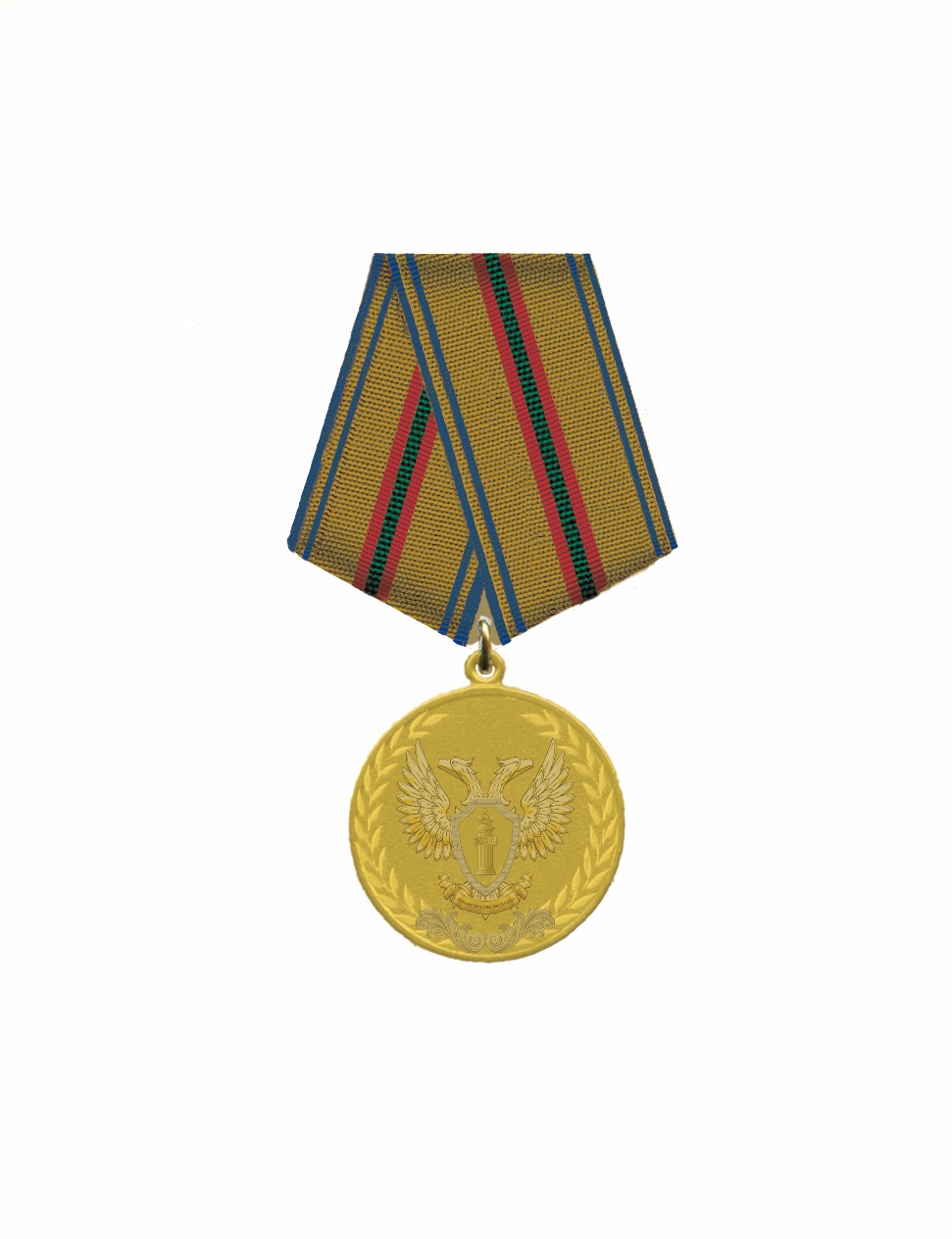 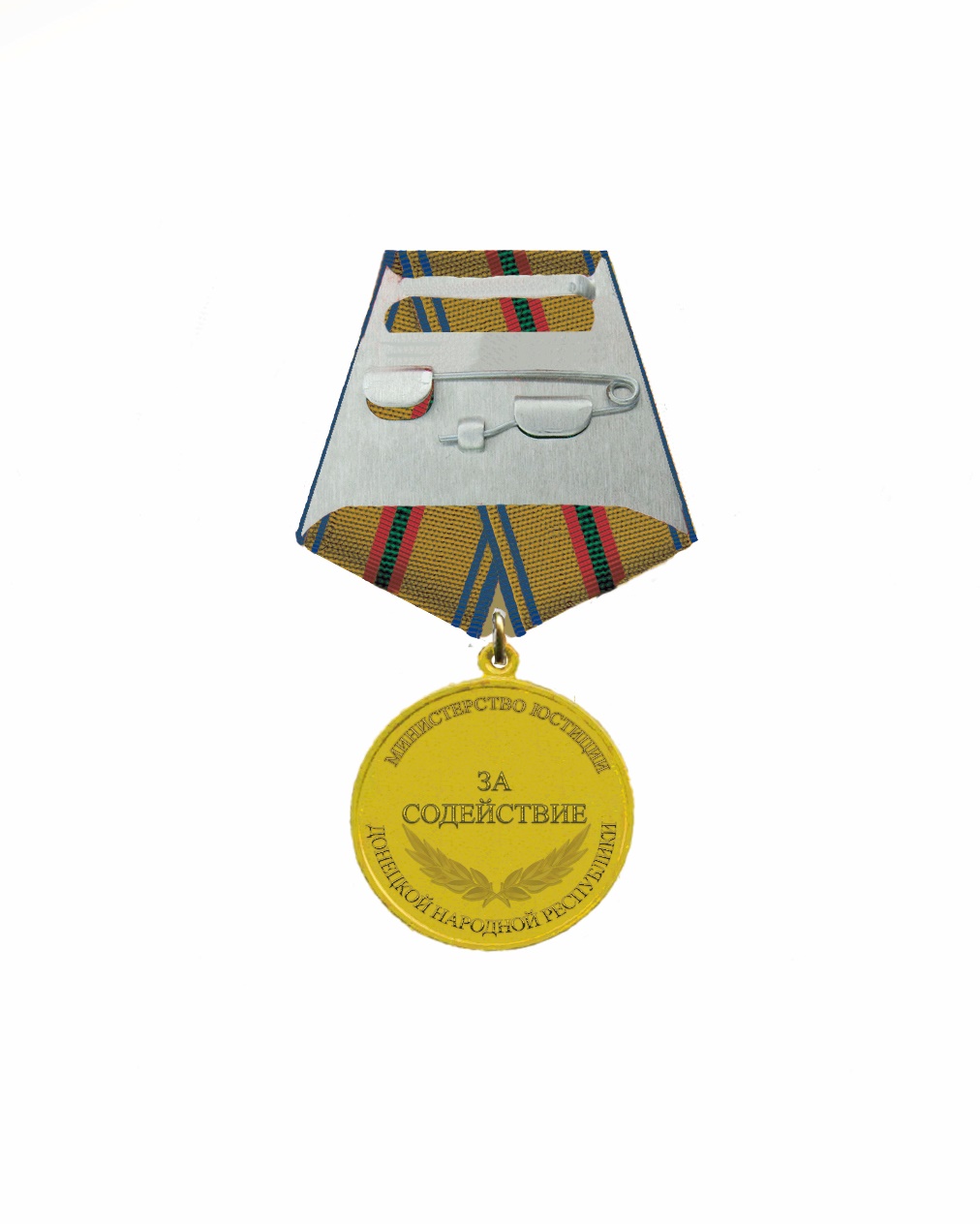 Продолжение приложения 1РисунокСеребряной медали «За содействие» 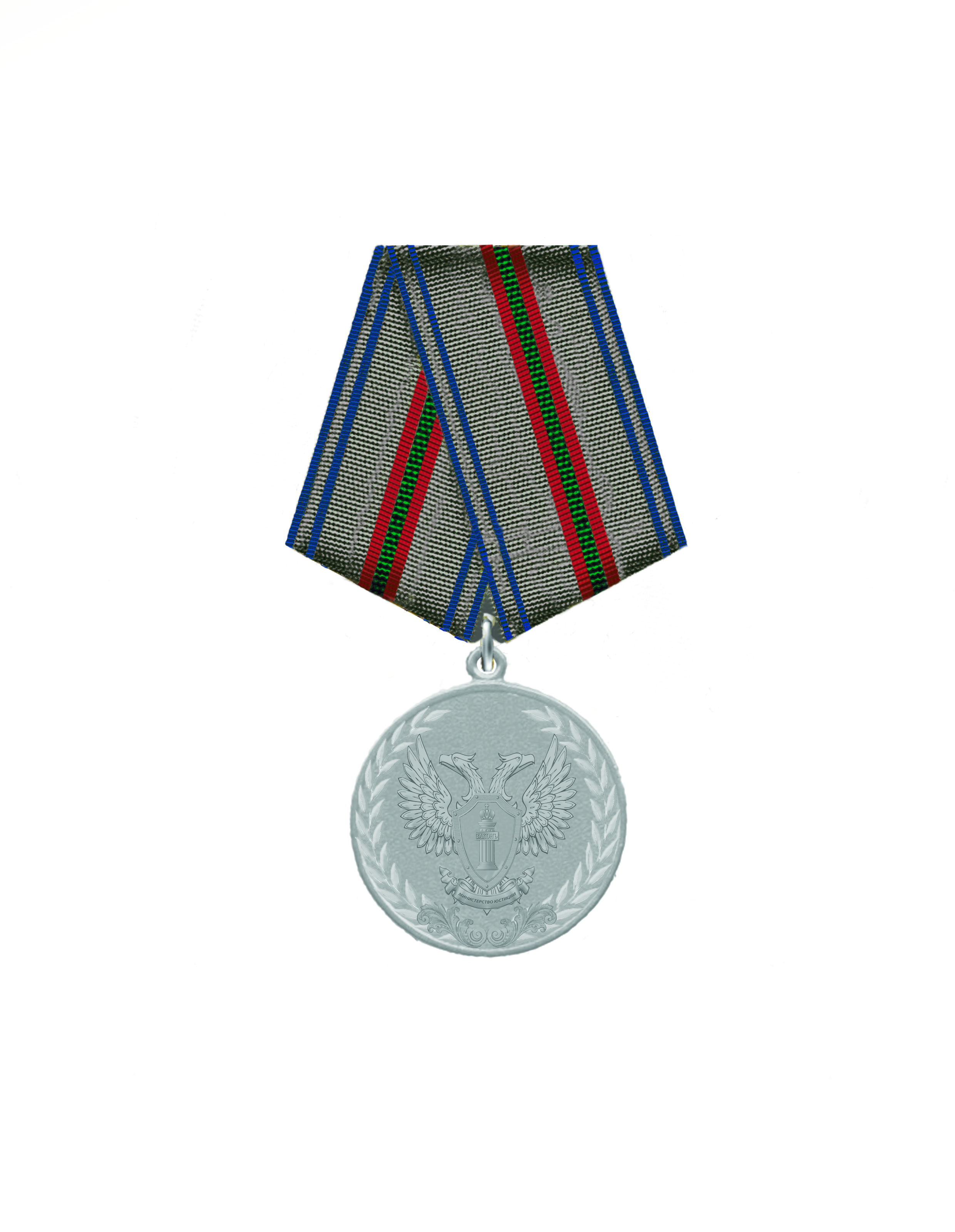 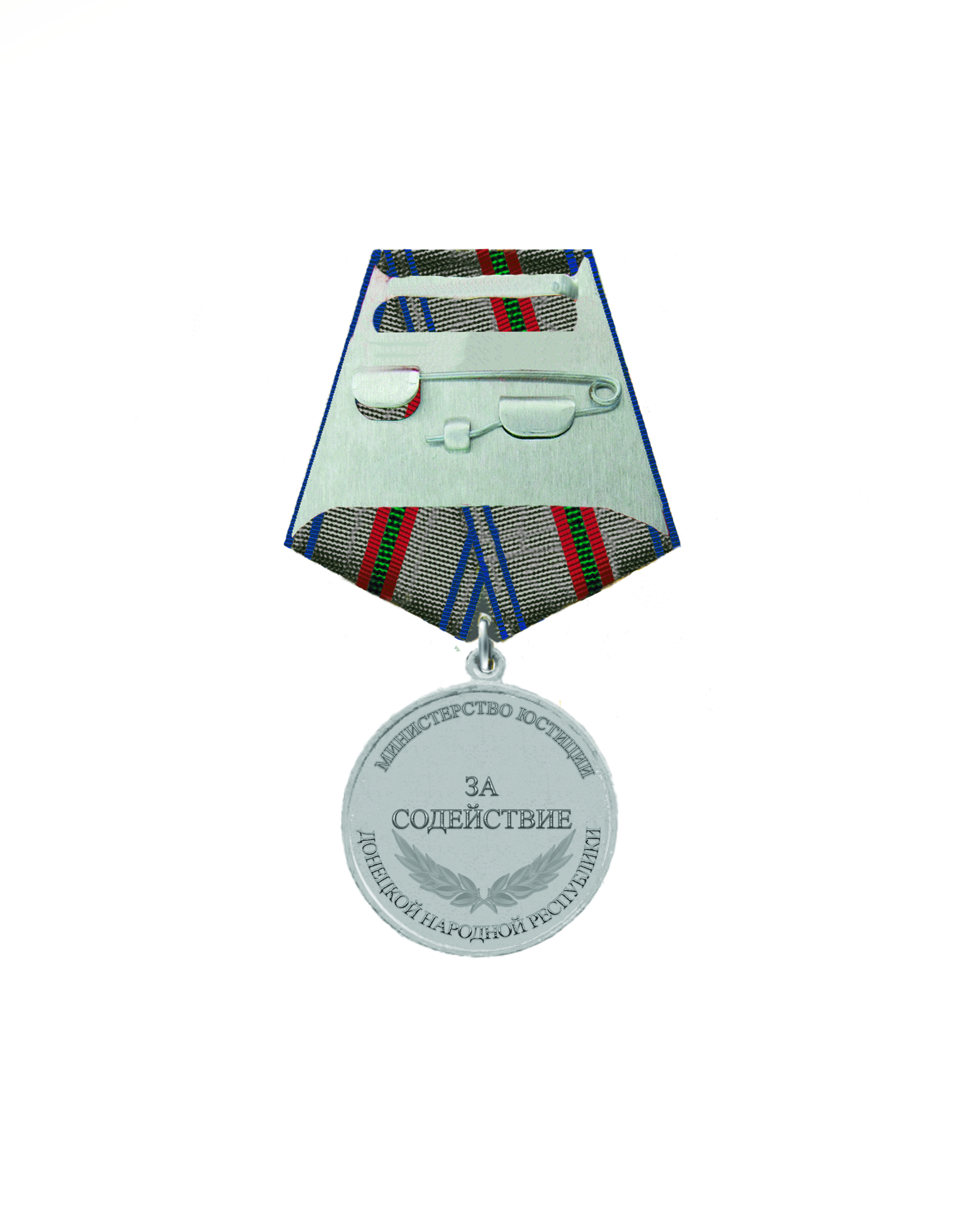 